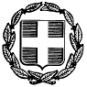 ΘΕΜΑ«Χαρακτηρισμός οργανικά υπεράριθμων εκπαιδευτικών Τ.Ε. Σχολικών Μονάδων της ΔΠΕ Δυτικής Θεσσαλονίκης»          Σας γνωρίζουμε ότι το ΠΥΣΠΕ Δυτικής Θεσσαλονίκης με την 15η/21-06-2023 Πράξη του και σύμφωνα με τις διατάξεις του Π.Δ.50/96, όπως τροποποιήθηκε από τις διατάξεις του Π.Δ.100/97, χαρακτήρισε ονομαστικά τους/τις υπεράριθμους/ες εκπαιδευτικούς Τμημάτων Ένταξης σε σχολικές μονάδες της αρμοδιότητάς του για το σχολικό έτος 2023-2024, όπως φαίνεται στον συνημμένο πίνακα.Οι εκπαιδευτικοί που χαρακτηρίστηκαν ως υπεράριθμοι/ες για το σχολικό έτος 2023-2024 καλούνται να υποβάλουν την επισυναπτόμενη Αίτηση-Δήλωση τοποθέτησης υπεράριθμου εκπαιδευτικού από Τετάρτη 21-06-2023 μέχρι την Πέμπτη 22-06-2023. Οι δηλώσεις των εκπαιδευτικών θα υποβληθούν υπογεγραμμένες, αυτοπροσώπως στο γραφείο του ΠΥΣΠΕ ή με αποστολή στο ηλεκτρονικό ταχυδρομείο της ΔΠΕ Δυτικής Θεσσαλονίκης: mail@dipe-v-thess.thess.sch.gr Η τοποθέτηση των υπεράριθμων θα γίνει σε κενές οργανικές θέσεις της ίδιας ομάδας σχολείων και όπου αυτό δεν είναι δυνατό σε σχολεία των όμορων ομάδων, σύμφωνα με τους πίνακες των οργανικών κενών και πλεονασμάτων.  Παρακαλούμε, με ευθύνη των Διευθυντών/τριών και Προϊσταμένων σχολικών μονάδων, να ενημερωθούν ενυπόγραφα όλοι οι εκπαιδευτικοί που υπηρετούν στη σχολική τους μονάδα καθώς και όσοι απουσιάζουν για οποιοδήποτε λόγο.                                                                                 Η ΠΡΟΕΔΡΟΣ ΤΟΥ                        Π.Υ.Σ.Π.Ε. ΔΥΤΙΚΗΣ ΘΕΣΣΑΛΟΝΙΚΗΣ                                                                                                              ΕΥΑΓΓΕΛΙΑ ΜΠΟΥΤΣΚΟΥΣυνημμένα:Πίνακας ονομαστικά υπεράριθμων εκπαιδευτικώνΠίνακες οργανικών κενών  σχολ. έτους 2022-2023Αίτηση- Δήλωση τοποθέτησηςΕΛΛΗΝΙΚΗ ΔΗΜΟΚΡΑΤΙΑΥΠΟΥΡΓΕΙΟ ΠΑΙΔΕΙΑΣ ΚΑΙ ΘΡΗΣΚΕΥΜΑΤΩΝ ΠΕΡΙΦΕΡΕΙΑΚΗ ΔΙΕΥΘΥΝΣΗΠΡΩΤΟΒΑΘΜΙΑΣ ΚΑΙ ΔΕΥΤΕΡΟΒΑΘΜΙΑΣ ΕΚΠΑΙΔΕΥΣΗΣ ΚΕΝΤΡΙΚΗΣ ΜΑΚΕΔΟΝΙΑΣΔΙΕΥΘΥΝΣΗ Π.Ε. ΔΥΤΙΚΗΣ ΘΕΣΣΑΛΟΝΙΚΗΣ Π.Υ.Σ.Π.Ε. ΔΥΤΙΚΗΣ ΘΕΣΣΑΛΟΝΙΚΗΣΕΛΛΗΝΙΚΗ ΔΗΜΟΚΡΑΤΙΑΥΠΟΥΡΓΕΙΟ ΠΑΙΔΕΙΑΣ ΚΑΙ ΘΡΗΣΚΕΥΜΑΤΩΝ ΠΕΡΙΦΕΡΕΙΑΚΗ ΔΙΕΥΘΥΝΣΗΠΡΩΤΟΒΑΘΜΙΑΣ ΚΑΙ ΔΕΥΤΕΡΟΒΑΘΜΙΑΣ ΕΚΠΑΙΔΕΥΣΗΣ ΚΕΝΤΡΙΚΗΣ ΜΑΚΕΔΟΝΙΑΣΔΙΕΥΘΥΝΣΗ Π.Ε. ΔΥΤΙΚΗΣ ΘΕΣΣΑΛΟΝΙΚΗΣ Π.Υ.Σ.Π.Ε. ΔΥΤΙΚΗΣ ΘΕΣΣΑΛΟΝΙΚΗΣΘεσσαλονίκη, 21/06/2023Αρ. πρωτ.: 9987Ταχυδρομική Διεύθυνση:Κολοκοτρώνη 22Τ.Κ. - Πόλη:564 30 - ΣταυρούποληΠληροφορίες:Ντεμογιάννη ΣταματίαΤηλέφωνο:2310643042Ιστοσελίδα:http://dipe-v-thess.thess.sch.grΗλεκτρονικό Ταχυδρομείο:mail@dipe-v-thess.thess.sch.gr